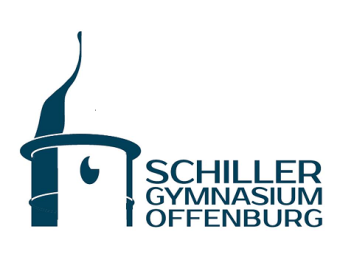 Schiller-Gymnasium  77654 Offenburg   Zeller Straße 33   Tel.: 0781/9377-0   Fax 0781/9377-28Mein Praktikumsplatz zur Berufsorientierung am Gymnasium (BOGY)Rücklauf über den GK-Lehrer/die GK-Lehrerin bis spätestens 29.09.2017!Name und Klasse:PraktikumsstelleAnschrift:Ansprechpartner:Telefon und E-Mail:PraktikumsstelleAnschrift:Ansprechpartner:Telefon und E-Mail:Wird besucht von:(nicht ausfüllen)